Lezioni al Liceo Galilei a.s.2019/20 – Assaggi di latino –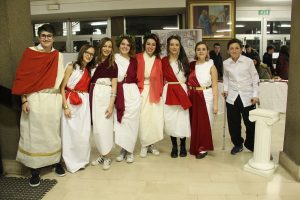 “Assaggi di latino”: max. 20 alunni per incontroGli studenti assistono a interessanti lezioni di approccio alla lingua latina tenute da docenti della Scuola. L’attività consentirà di avvicinarsi allo studio della disciplina in modo stimolante e graduale, superando eventuali timori o incertezze.Per partecipare, clicca la data di interesse (vai sul sito dell’Istituto) e inserisci i dati richiesti.16 novembre 2019primo turno: 9.30-11.00secondo turno: 11.00-12.30 30 novembre 2019primo turno: 9.30-11.00secondo turno: 11.00-12.3014 dicembre 2019primo turno: 9.30-11.00secondo turno: 11.00-12.30 Si prega inoltre di scaricare il modulo di autorizzazione da compilare e firmare dai genitori e consegnare, il giorno della lezione, al docente che accoglierà lo studente nell’atrio della scuola.Senza modulo, non sarà possibile partecipare alle lezioni. >>AUTORIZZAZIONE